ГАННІВСЬКА ЗАГАЛЬНООСВІТНЯ ШКОЛА І-ІІІ СТУПЕНІВПЕТРІВСЬКОЇ СЕЛИЩНОЇ РАДИ ОЛЕКСАНДРІЙСЬКОГО РАЙОНУКІРОВОГРАДСЬКОЇ ОБЛАСТІНАКАЗ31.08.2021                                                                                                   № 21-агПро затвердження опису страв та програм - передумов для функціонування системи безпечності харчових продуктів та контролюза небезпечними факторамиНа виконання Закону України «Про безпечність та якість харчових продуктів», наказу Міністерства аграрної політики та продовольства України від 01.10.2012 р. № 590 «Про затвердження Вимог щодо розробки, впровадження та застосування постійно діючих процедур, заснованих на принципах Системи управління безпечністю харчових продуктів (НАССР)» та з метою створення умов для застосування системи НАССР, яка дозволить контролювати усі небезпечні фактори, що можуть бути у харчовому продукті, дотримуватись гігієни у всьому харчовому ланцюгу, що необхідна для виробництва та постачання безпечних харчових продуктів для споживання дітьми, а також правил поводження з харчовими продуктами в закладі освіти,НАКАЗУЮ:Затвердити Програми - передумов для функціонування системи безпечності харчових продуктів та контролю за небезпечними факторами (НАССР) та неухильно постійно виконувати їх. Затвердити описи страв (НАССР) та постійно використовувати їх під час складання Технологічних карт.                                                                 Керівнику Групи впровадження НАССР постійно застосовувати описи страв та програми – передумов для упровадження Системи управління безпечністю харчових продуктів.                  4. Контроль за виконанням наказу залишити за собою.Директор школи                                                                       О. КанівецьЗ наказом ознайомились                                                             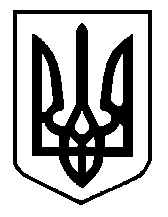 